ידיעון הקהילה מס' 9/1629.9.16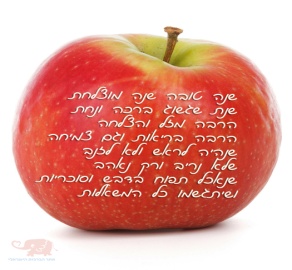 שנת תשע"ז בפתח והשנה החולפת פורסת כנפיים.אני מברכת את בית אילון שהאושר יפקוד את בתינו,שתהיה לכולנו שנה מוצלחת עם צעד אחד קטן קדימה בכל תחום.שנה של עשייה פוריה, מגוונת ומבורכת.שנה טובה לכולנובטיחות בדרכיםבמהלך החודשים האחרונים, הוקמו בישוב פסי הרעדה (במפרים).בבקשה לדאוג לנסיעה איטית ובטוחה ברחבי הישוב.ערנותנו מאוד חשובה לבטיחות ילדינו.בעיית כלבים בישובקיימת בעיה מתמשכת של כלבים משוטטים, ביניהם כלבים מסוכנים ומפחידים.במהלך החודש האחרון, היו שתי תקיפות והמקרים הגיעו לידיעת משרד המבריאות.לוכד הכלבים פועל בהתאם ללו"ז של המועצה ולצערי, פעילותו לא מרתיעה את בעלי הכלבים.בחודש ספטמבר, 6 משפחות קיבלו קנס. מגיעים אלי לא מעט פניות בנושא של חוסר התחשבות מצד השכנים – בעלי הכלבים – בעלי הכלבים כלפי שכניהם.בבקשה, היו קשובים והתחשבו בסביבת המגורים.אנסמבל אילון תיאטרון הסירה:

   חברי האנסמבל: רפי סדי - במאי
                         אבי תורג'מן                    טלי רוזנבלום
                    מיה טרבלסי
                    פבריס סיאנקון
                    דורית גרינברג                    זוהר הרטנו                    מיטל בן עוזיאל שני                    ענת לנדסברג                    חן בן מנחם וקנין                    שירה שרף                    אורלי קדוש                    גיא ברי        
                         תיאטרון הסירה החל את דרכו בנובמבר 2012. רפי סדי חבר סביבו עם השנים קבוצה של אוהבי תרבות ועשייה אומנותית.לאורך השנים, אנו נהנים מתרומת האנסמבל.ברצוני לברך על שתי הצגות חדשות:"מזל טוב" ו – "רחם פונדקאית".שעלו ב- 23/9/16 במועדון צוותא בפסטיבל "כל העולם במה".זו בהחלט הגשמת חלום עבור השחקנים וגאווה גדולה לכל בית אילון.תודה רבה לכל השחקנים ולמוביל רפי על שנים של אכפתניקיות ורצון ענק לעשייה קהילתית.חזות הישובצוות חזות הישוב ממשיך בעבודתו בנושא תחזוקת חדר האוכל והלובי.מפקחת על הפרויקט – זהר שניספורט

פעילות באולם הספורט מאוד ענפה.
במהלך ימות השבוע עומדים לרשותכם מגוון רחב של חוגים:
* אימון אישי – גרי וורת'
* קראטה – טל מואס
* היפ הופ ילדים ומבוגרים – קרנית
* התעמלות נשים – מרתה
TRX* – דארן
* אייקידו – ג'ליאן הראל
* סטודיו הרמוניה – בהובלת גנדי גורסקי:
* חברי לאולם ספורט עם מיגוון רב של חוגים.
* ריקוד בטן – יובל פורת (יפתח אחרי החגים)
חוגי המתנ"ס
* כדורסל – כיתות א' – ב' – ניר
* כדורסל – כיתות ג'– ה' – ניר
* כדורסל ליגת בנות – יניב
* כדורסל ילדים ב' – ליגה – אבי
* כדורשת נשים – ליאת רום
* טניס א – ג  - רועי זיו
* אולפן למחול געתון – א – ד - שרון
בהזדמנות זו חשוב לציין שעזרתכם לשמירה על כללי התנהגות באולם מאוד הכרחית.בכל שאלה ניתן לפנות לאסף לייבוביץ' – 054-2221817הג'מבורי יפתח בכיפור 12/10 בין השעות 11:00 – 13:00.פעילות הג'מבורי הקבועה תחל מתאריך יום ג'  1/11/16.בברכה,נעמי בכורמנהלת אגודת חורש אילון